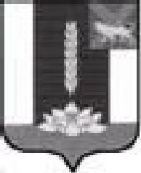 ДУМА ЧЕРНИГОВСКОГО РАЙОНА__________________________________________________________________РЕШЕНИЕПринято Думой Черниговского района30 января 2019 годаВ соответствии  с  требованиями  Федерального  закона от 06.10.2003 № 131-ФЗ «Об общих принципах организации местного самоуправления в Российской Федерации», Федерального закона от 13.07.2015 года № 220-ФЗ «Об организации регулярных перевозок пассажиров и багажа автомобильным транспортом и городским наземным электрическим транспортом в Российской Федерации»,  Закона Приморского края  от 01 ноября 2018 года № 378-КЗ «О наделении органов местного самоуправления городских округов и муниципальных районов Приморского края государственными полномочиями по установлению регулируемых тарифов на регулярные перевозки пассажиров и багажа автомобильным и наземным электрическим общественным транспортом по муниципальным маршрутам в границах муниципальных образований», руководствуясь Уставом Черниговского района: 1. Внести в Положение «О создании условий для предоставления транспортных услуг населению и организации транспортного обслуживания населения в границах населенных пунктов сельских поселений и между поселениями на территории Черниговского муниципального района», утвержденное Решением Думы Черниговского района от 25.05.2017 № 56-НПА следующие изменения:  1) дополнить часть 2.2 раздела 2 пунктом 15.1 следующего содержания: «15.1) установление регулируемых тарифов на регулярные перевозки пассажиров и багажа автомобильным транспортом по муниципальным маршрутам в границах муниципального образования;».2. Настоящее Решение вступает в силу с момента опубликования в «Вестнике нормативных актов Черниговского района» приложении к газете «Новое время».Глава Черниговского района                                                              В.Н. Сёмкин31 января 2019 года№ 148-НПА О внесении изменений в Положение «О создании условий для предоставления транспортных услуг населению и организации транспортного обслуживания населения в границах населенных пунктов сельских поселений и между поселениями на территории Черниговского муниципального района»